Publicado en España el 21/06/2024 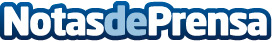 Estrategias de renovación para incrementar el valor de una propiedad en Madrid, por Reformas EXCELENTEn un contexto donde la demanda de propiedades es alta, las reformas para aumentar el valor de mercado se convierten en una herramienta crucial para los propietariosDatos de contacto:REFORMAS EXCELENTREFORMAS EXCELENT - Estrategias de renovación para incrementar el valor de una propiedad en Madrid678 15 43 04Nota de prensa publicada en: https://www.notasdeprensa.es/estrategias-de-renovacion-para-incrementar-el Categorias: Interiorismo Madrid Jardín/Terraza Servicios Técnicos Hogar Otros Servicios Construcción y Materiales http://www.notasdeprensa.es